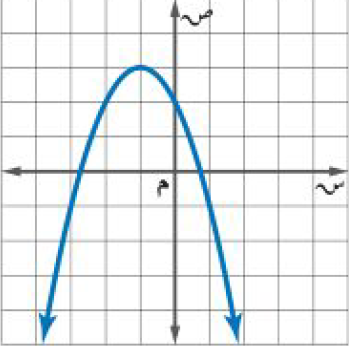 المملكة العربية السعوديةوزارة التعليمإدارة التعليم بمنطقة  متوسطة 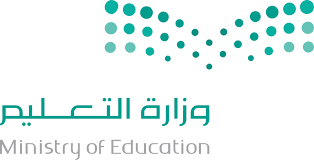 الصف : ثالث متوسطالمادة : رياضيات التاريخ :       /      / ١٤٤٤هـاختبار منتصف الفصل الدراسي الثالثالاسم :                                                                                                                20 درجةالسؤال الأول: اختر الإجابة الصحيحة لكل فقرة :12 درجة1) المقطع الصادي بالتمثيل البياني هو 1) المقطع الصادي بالتمثيل البياني هو 1) المقطع الصادي بالتمثيل البياني هو 1) المقطع الصادي بالتمثيل البياني هو 1) المقطع الصادي بالتمثيل البياني هو 1) المقطع الصادي بالتمثيل البياني هو 1) المقطع الصادي بالتمثيل البياني هو 1) المقطع الصادي بالتمثيل البياني هو 1) المقطع الصادي بالتمثيل البياني هو 1) المقطع الصادي بالتمثيل البياني هو 1) المقطع الصادي بالتمثيل البياني هو 1) المقطع الصادي بالتمثيل البياني هو 1) المقطع الصادي بالتمثيل البياني هو 1) المقطع الصادي بالتمثيل البياني هو 1) المقطع الصادي بالتمثيل البياني هو 1) المقطع الصادي بالتمثيل البياني هو 1) المقطع الصادي بالتمثيل البياني هو 1) المقطع الصادي بالتمثيل البياني هو 1) المقطع الصادي بالتمثيل البياني هو 1) المقطع الصادي بالتمثيل البياني هو 1) المقطع الصادي بالتمثيل البياني هو 1) المقطع الصادي بالتمثيل البياني هو 1) المقطع الصادي بالتمثيل البياني هو 1) المقطع الصادي بالتمثيل البياني هو 1) المقطع الصادي بالتمثيل البياني هو 1) المقطع الصادي بالتمثيل البياني هو 1) المقطع الصادي بالتمثيل البياني هو 1) المقطع الصادي بالتمثيل البياني هو أ ص= 4ببص = 2ص = 2جججص= 3ص= 3ص= 3ص= 3ددددص= 1ص= 1ص= 1ص= 1ص= 1ص= 1ص= 12) يكون التمثيل البياني للدالة التربيعية مفتوحا إلى أسفل وله قيمة عظمى عندما2) يكون التمثيل البياني للدالة التربيعية مفتوحا إلى أسفل وله قيمة عظمى عندما2) يكون التمثيل البياني للدالة التربيعية مفتوحا إلى أسفل وله قيمة عظمى عندما2) يكون التمثيل البياني للدالة التربيعية مفتوحا إلى أسفل وله قيمة عظمى عندما2) يكون التمثيل البياني للدالة التربيعية مفتوحا إلى أسفل وله قيمة عظمى عندما2) يكون التمثيل البياني للدالة التربيعية مفتوحا إلى أسفل وله قيمة عظمى عندما2) يكون التمثيل البياني للدالة التربيعية مفتوحا إلى أسفل وله قيمة عظمى عندما2) يكون التمثيل البياني للدالة التربيعية مفتوحا إلى أسفل وله قيمة عظمى عندما2) يكون التمثيل البياني للدالة التربيعية مفتوحا إلى أسفل وله قيمة عظمى عندما2) يكون التمثيل البياني للدالة التربيعية مفتوحا إلى أسفل وله قيمة عظمى عندما2) يكون التمثيل البياني للدالة التربيعية مفتوحا إلى أسفل وله قيمة عظمى عندما2) يكون التمثيل البياني للدالة التربيعية مفتوحا إلى أسفل وله قيمة عظمى عندما2) يكون التمثيل البياني للدالة التربيعية مفتوحا إلى أسفل وله قيمة عظمى عندما2) يكون التمثيل البياني للدالة التربيعية مفتوحا إلى أسفل وله قيمة عظمى عندما2) يكون التمثيل البياني للدالة التربيعية مفتوحا إلى أسفل وله قيمة عظمى عندما2) يكون التمثيل البياني للدالة التربيعية مفتوحا إلى أسفل وله قيمة عظمى عندما2) يكون التمثيل البياني للدالة التربيعية مفتوحا إلى أسفل وله قيمة عظمى عندما2) يكون التمثيل البياني للدالة التربيعية مفتوحا إلى أسفل وله قيمة عظمى عندما2) يكون التمثيل البياني للدالة التربيعية مفتوحا إلى أسفل وله قيمة عظمى عندما2) يكون التمثيل البياني للدالة التربيعية مفتوحا إلى أسفل وله قيمة عظمى عندما2) يكون التمثيل البياني للدالة التربيعية مفتوحا إلى أسفل وله قيمة عظمى عندما2) يكون التمثيل البياني للدالة التربيعية مفتوحا إلى أسفل وله قيمة عظمى عندما2) يكون التمثيل البياني للدالة التربيعية مفتوحا إلى أسفل وله قيمة عظمى عندما2) يكون التمثيل البياني للدالة التربيعية مفتوحا إلى أسفل وله قيمة عظمى عندما2) يكون التمثيل البياني للدالة التربيعية مفتوحا إلى أسفل وله قيمة عظمى عندما2) يكون التمثيل البياني للدالة التربيعية مفتوحا إلى أسفل وله قيمة عظمى عندما2) يكون التمثيل البياني للدالة التربيعية مفتوحا إلى أسفل وله قيمة عظمى عندما2) يكون التمثيل البياني للدالة التربيعية مفتوحا إلى أسفل وله قيمة عظمى عندما2) يكون التمثيل البياني للدالة التربيعية مفتوحا إلى أسفل وله قيمة عظمى عندما2) يكون التمثيل البياني للدالة التربيعية مفتوحا إلى أسفل وله قيمة عظمى عندماأأ = 0ببأ < 0أ < 0جججأ > 0أ > 0أ > 0أ > 0ددددأ ≠ 0أ ≠ 0أ ≠ 0أ ≠ 0أ ≠ 0أ ≠ 0أ ≠ 03) رأس القطع المكافئ بالتمثيل البياني هو3) رأس القطع المكافئ بالتمثيل البياني هو3) رأس القطع المكافئ بالتمثيل البياني هو3) رأس القطع المكافئ بالتمثيل البياني هو3) رأس القطع المكافئ بالتمثيل البياني هو3) رأس القطع المكافئ بالتمثيل البياني هو3) رأس القطع المكافئ بالتمثيل البياني هو3) رأس القطع المكافئ بالتمثيل البياني هو3) رأس القطع المكافئ بالتمثيل البياني هو3) رأس القطع المكافئ بالتمثيل البياني هو3) رأس القطع المكافئ بالتمثيل البياني هو3) رأس القطع المكافئ بالتمثيل البياني هو3) رأس القطع المكافئ بالتمثيل البياني هو3) رأس القطع المكافئ بالتمثيل البياني هو3) رأس القطع المكافئ بالتمثيل البياني هو3) رأس القطع المكافئ بالتمثيل البياني هو3) رأس القطع المكافئ بالتمثيل البياني هو3) رأس القطع المكافئ بالتمثيل البياني هو3) رأس القطع المكافئ بالتمثيل البياني هو3) رأس القطع المكافئ بالتمثيل البياني هو3) رأس القطع المكافئ بالتمثيل البياني هو3) رأس القطع المكافئ بالتمثيل البياني هو3) رأس القطع المكافئ بالتمثيل البياني هو3) رأس القطع المكافئ بالتمثيل البياني هو3) رأس القطع المكافئ بالتمثيل البياني هو3) رأس القطع المكافئ بالتمثيل البياني هو3) رأس القطع المكافئ بالتمثيل البياني هو3) رأس القطع المكافئ بالتمثيل البياني هو3) رأس القطع المكافئ بالتمثيل البياني هو3) رأس القطع المكافئ بالتمثيل البياني هوأ(  -2 ، 2 )بب( -3 ، 0 )( -3 ، 0 )ججج( -1 ، 3 )( -1 ، 3 )( -1 ، 3 )( -1 ، 3 )دددد( -2 ، 1 )( -2 ، 1 )( -2 ، 1 )( -2 ، 1 )( -2 ، 1 )( -2 ، 1 )( -2 ، 1 )4) معادلة محور التماثل بالتمثيل البياني هو 4) معادلة محور التماثل بالتمثيل البياني هو 4) معادلة محور التماثل بالتمثيل البياني هو 4) معادلة محور التماثل بالتمثيل البياني هو 4) معادلة محور التماثل بالتمثيل البياني هو 4) معادلة محور التماثل بالتمثيل البياني هو 4) معادلة محور التماثل بالتمثيل البياني هو 4) معادلة محور التماثل بالتمثيل البياني هو 4) معادلة محور التماثل بالتمثيل البياني هو 4) معادلة محور التماثل بالتمثيل البياني هو 4) معادلة محور التماثل بالتمثيل البياني هو 4) معادلة محور التماثل بالتمثيل البياني هو 4) معادلة محور التماثل بالتمثيل البياني هو 4) معادلة محور التماثل بالتمثيل البياني هو 4) معادلة محور التماثل بالتمثيل البياني هو 4) معادلة محور التماثل بالتمثيل البياني هو 4) معادلة محور التماثل بالتمثيل البياني هو 4) معادلة محور التماثل بالتمثيل البياني هو 4) معادلة محور التماثل بالتمثيل البياني هو 4) معادلة محور التماثل بالتمثيل البياني هو 4) معادلة محور التماثل بالتمثيل البياني هو 4) معادلة محور التماثل بالتمثيل البياني هو 4) معادلة محور التماثل بالتمثيل البياني هو 4) معادلة محور التماثل بالتمثيل البياني هو 4) معادلة محور التماثل بالتمثيل البياني هو 4) معادلة محور التماثل بالتمثيل البياني هو 4) معادلة محور التماثل بالتمثيل البياني هو 4) معادلة محور التماثل بالتمثيل البياني هو أس = -3بس =0س =0جججس = -1س = -1س = -1س = -1ددددس = -2س = -2س = -2س = -2س = -2س = -2س = -25) قيمة جـ التي تجعل ثلاثية الحدود س2 -18س + جـ  مربعا كاملا5) قيمة جـ التي تجعل ثلاثية الحدود س2 -18س + جـ  مربعا كاملا5) قيمة جـ التي تجعل ثلاثية الحدود س2 -18س + جـ  مربعا كاملا5) قيمة جـ التي تجعل ثلاثية الحدود س2 -18س + جـ  مربعا كاملا5) قيمة جـ التي تجعل ثلاثية الحدود س2 -18س + جـ  مربعا كاملا5) قيمة جـ التي تجعل ثلاثية الحدود س2 -18س + جـ  مربعا كاملا5) قيمة جـ التي تجعل ثلاثية الحدود س2 -18س + جـ  مربعا كاملا5) قيمة جـ التي تجعل ثلاثية الحدود س2 -18س + جـ  مربعا كاملا5) قيمة جـ التي تجعل ثلاثية الحدود س2 -18س + جـ  مربعا كاملا5) قيمة جـ التي تجعل ثلاثية الحدود س2 -18س + جـ  مربعا كاملا5) قيمة جـ التي تجعل ثلاثية الحدود س2 -18س + جـ  مربعا كاملا5) قيمة جـ التي تجعل ثلاثية الحدود س2 -18س + جـ  مربعا كاملا5) قيمة جـ التي تجعل ثلاثية الحدود س2 -18س + جـ  مربعا كاملا5) قيمة جـ التي تجعل ثلاثية الحدود س2 -18س + جـ  مربعا كاملا5) قيمة جـ التي تجعل ثلاثية الحدود س2 -18س + جـ  مربعا كاملا5) قيمة جـ التي تجعل ثلاثية الحدود س2 -18س + جـ  مربعا كاملا5) قيمة جـ التي تجعل ثلاثية الحدود س2 -18س + جـ  مربعا كاملا5) قيمة جـ التي تجعل ثلاثية الحدود س2 -18س + جـ  مربعا كاملا5) قيمة جـ التي تجعل ثلاثية الحدود س2 -18س + جـ  مربعا كاملا5) قيمة جـ التي تجعل ثلاثية الحدود س2 -18س + جـ  مربعا كاملا5) قيمة جـ التي تجعل ثلاثية الحدود س2 -18س + جـ  مربعا كاملا5) قيمة جـ التي تجعل ثلاثية الحدود س2 -18س + جـ  مربعا كاملا5) قيمة جـ التي تجعل ثلاثية الحدود س2 -18س + جـ  مربعا كاملا5) قيمة جـ التي تجعل ثلاثية الحدود س2 -18س + جـ  مربعا كاملا5) قيمة جـ التي تجعل ثلاثية الحدود س2 -18س + جـ  مربعا كاملاأ72ب4949ججج64646464دددد818181818181816) القيمة العظمى للدالة ص = س٢ - 4 س + 56) القيمة العظمى للدالة ص = س٢ - 4 س + 56) القيمة العظمى للدالة ص = س٢ - 4 س + 56) القيمة العظمى للدالة ص = س٢ - 4 س + 56) القيمة العظمى للدالة ص = س٢ - 4 س + 56) القيمة العظمى للدالة ص = س٢ - 4 س + 56) القيمة العظمى للدالة ص = س٢ - 4 س + 56) القيمة العظمى للدالة ص = س٢ - 4 س + 56) القيمة العظمى للدالة ص = س٢ - 4 س + 56) القيمة العظمى للدالة ص = س٢ - 4 س + 56) القيمة العظمى للدالة ص = س٢ - 4 س + 56) القيمة العظمى للدالة ص = س٢ - 4 س + 56) القيمة العظمى للدالة ص = س٢ - 4 س + 56) القيمة العظمى للدالة ص = س٢ - 4 س + 56) القيمة العظمى للدالة ص = س٢ - 4 س + 56) القيمة العظمى للدالة ص = س٢ - 4 س + 56) القيمة العظمى للدالة ص = س٢ - 4 س + 56) القيمة العظمى للدالة ص = س٢ - 4 س + 56) القيمة العظمى للدالة ص = س٢ - 4 س + 56) القيمة العظمى للدالة ص = س٢ - 4 س + 56) القيمة العظمى للدالة ص = س٢ - 4 س + 56) القيمة العظمى للدالة ص = س٢ - 4 س + 56) القيمة العظمى للدالة ص = س٢ - 4 س + 56) القيمة العظمى للدالة ص = س٢ - 4 س + 56) القيمة العظمى للدالة ص = س٢ - 4 س + 5أ -4ب 2 2ججج 5 5 5 5دددد  1  1  1  1  1  1  1٧) مدى الدالة د( س) = -4س2 -  ٧) مدى الدالة د( س) = -4س2 -  ٧) مدى الدالة د( س) = -4س2 -  ٧) مدى الدالة د( س) = -4س2 -  ٧) مدى الدالة د( س) = -4س2 -  ٧) مدى الدالة د( س) = -4س2 -  ٧) مدى الدالة د( س) = -4س2 -  ٧) مدى الدالة د( س) = -4س2 -  ٧) مدى الدالة د( س) = -4س2 -  ٧) مدى الدالة د( س) = -4س2 -  ٧) مدى الدالة د( س) = -4س2 -  ٧) مدى الدالة د( س) = -4س2 -  ٧) مدى الدالة د( س) = -4س2 -  ٧) مدى الدالة د( س) = -4س2 -  ٧) مدى الدالة د( س) = -4س2 -  ٧) مدى الدالة د( س) = -4س2 -  ٧) مدى الدالة د( س) = -4س2 -  ٧) مدى الدالة د( س) = -4س2 -  ٧) مدى الدالة د( س) = -4س2 -  ٧) مدى الدالة د( س) = -4س2 -  ٧) مدى الدالة د( س) = -4س2 -  ٧) مدى الدالة د( س) = -4س2 -  ٧) مدى الدالة د( س) = -4س2 -  ٧) مدى الدالة د( س) = -4س2 -  ٧) مدى الدالة د( س) = -4س2 -  ٧) مدى الدالة د( س) = -4س2 -  أص ≤ - ببص ≥ - ص ≥ - جججص ≤  ص ≤  ص ≤  ص ≤  ددددص ≥  ص ≥  ص ≥  ص ≥  ص ≥  ص ≥  ص ≥  8) حل المعادلة س2 + 3س - 10 =0   ، س =8) حل المعادلة س2 + 3س - 10 =0   ، س =8) حل المعادلة س2 + 3س - 10 =0   ، س =8) حل المعادلة س2 + 3س - 10 =0   ، س =8) حل المعادلة س2 + 3س - 10 =0   ، س =8) حل المعادلة س2 + 3س - 10 =0   ، س =8) حل المعادلة س2 + 3س - 10 =0   ، س =8) حل المعادلة س2 + 3س - 10 =0   ، س =8) حل المعادلة س2 + 3س - 10 =0   ، س =8) حل المعادلة س2 + 3س - 10 =0   ، س =8) حل المعادلة س2 + 3س - 10 =0   ، س =8) حل المعادلة س2 + 3س - 10 =0   ، س =8) حل المعادلة س2 + 3س - 10 =0   ، س =8) حل المعادلة س2 + 3س - 10 =0   ، س =8) حل المعادلة س2 + 3س - 10 =0   ، س =8) حل المعادلة س2 + 3س - 10 =0   ، س =8) حل المعادلة س2 + 3س - 10 =0   ، س =8) حل المعادلة س2 + 3س - 10 =0   ، س =8) حل المعادلة س2 + 3س - 10 =0   ، س =8) حل المعادلة س2 + 3س - 10 =0   ، س =8) حل المعادلة س2 + 3س - 10 =0   ، س =8) حل المعادلة س2 + 3س - 10 =0   ، س =8) حل المعادلة س2 + 3س - 10 =0   ، س =8) حل المعادلة س2 + 3س - 10 =0   ، س =8) حل المعادلة س2 + 3س - 10 =0   ، س =أ5 أو -2بلا يوجد حللا يوجد حلججج -5 أو 2 -5 أو 2 -5 أو 2 -5 أو 2دددد -5 أو -2 -5 أو -2 -5 أو -2 -5 أو -2 -5 أو -2 -5 أو -29) إذا كان طول مستطيل يساوي ثلاثة أمثال عرضه ومساحته 75 سنتمترا مربعا فما طول المستطيل ؟9) إذا كان طول مستطيل يساوي ثلاثة أمثال عرضه ومساحته 75 سنتمترا مربعا فما طول المستطيل ؟9) إذا كان طول مستطيل يساوي ثلاثة أمثال عرضه ومساحته 75 سنتمترا مربعا فما طول المستطيل ؟9) إذا كان طول مستطيل يساوي ثلاثة أمثال عرضه ومساحته 75 سنتمترا مربعا فما طول المستطيل ؟9) إذا كان طول مستطيل يساوي ثلاثة أمثال عرضه ومساحته 75 سنتمترا مربعا فما طول المستطيل ؟9) إذا كان طول مستطيل يساوي ثلاثة أمثال عرضه ومساحته 75 سنتمترا مربعا فما طول المستطيل ؟9) إذا كان طول مستطيل يساوي ثلاثة أمثال عرضه ومساحته 75 سنتمترا مربعا فما طول المستطيل ؟9) إذا كان طول مستطيل يساوي ثلاثة أمثال عرضه ومساحته 75 سنتمترا مربعا فما طول المستطيل ؟9) إذا كان طول مستطيل يساوي ثلاثة أمثال عرضه ومساحته 75 سنتمترا مربعا فما طول المستطيل ؟9) إذا كان طول مستطيل يساوي ثلاثة أمثال عرضه ومساحته 75 سنتمترا مربعا فما طول المستطيل ؟9) إذا كان طول مستطيل يساوي ثلاثة أمثال عرضه ومساحته 75 سنتمترا مربعا فما طول المستطيل ؟9) إذا كان طول مستطيل يساوي ثلاثة أمثال عرضه ومساحته 75 سنتمترا مربعا فما طول المستطيل ؟9) إذا كان طول مستطيل يساوي ثلاثة أمثال عرضه ومساحته 75 سنتمترا مربعا فما طول المستطيل ؟9) إذا كان طول مستطيل يساوي ثلاثة أمثال عرضه ومساحته 75 سنتمترا مربعا فما طول المستطيل ؟9) إذا كان طول مستطيل يساوي ثلاثة أمثال عرضه ومساحته 75 سنتمترا مربعا فما طول المستطيل ؟9) إذا كان طول مستطيل يساوي ثلاثة أمثال عرضه ومساحته 75 سنتمترا مربعا فما طول المستطيل ؟9) إذا كان طول مستطيل يساوي ثلاثة أمثال عرضه ومساحته 75 سنتمترا مربعا فما طول المستطيل ؟9) إذا كان طول مستطيل يساوي ثلاثة أمثال عرضه ومساحته 75 سنتمترا مربعا فما طول المستطيل ؟9) إذا كان طول مستطيل يساوي ثلاثة أمثال عرضه ومساحته 75 سنتمترا مربعا فما طول المستطيل ؟9) إذا كان طول مستطيل يساوي ثلاثة أمثال عرضه ومساحته 75 سنتمترا مربعا فما طول المستطيل ؟9) إذا كان طول مستطيل يساوي ثلاثة أمثال عرضه ومساحته 75 سنتمترا مربعا فما طول المستطيل ؟9) إذا كان طول مستطيل يساوي ثلاثة أمثال عرضه ومساحته 75 سنتمترا مربعا فما طول المستطيل ؟9) إذا كان طول مستطيل يساوي ثلاثة أمثال عرضه ومساحته 75 سنتمترا مربعا فما طول المستطيل ؟9) إذا كان طول مستطيل يساوي ثلاثة أمثال عرضه ومساحته 75 سنتمترا مربعا فما طول المستطيل ؟9) إذا كان طول مستطيل يساوي ثلاثة أمثال عرضه ومساحته 75 سنتمترا مربعا فما طول المستطيل ؟أ25 سمب15 سم15 سمججج10 سم10 سم10 سم10 سمدددد5 سم5 سم5 سم5 سم10) قيمة المميز وعدد الحلول للمعادلة س2 -9س + 21 =0  10) قيمة المميز وعدد الحلول للمعادلة س2 -9س + 21 =0  10) قيمة المميز وعدد الحلول للمعادلة س2 -9س + 21 =0  10) قيمة المميز وعدد الحلول للمعادلة س2 -9س + 21 =0  10) قيمة المميز وعدد الحلول للمعادلة س2 -9س + 21 =0  10) قيمة المميز وعدد الحلول للمعادلة س2 -9س + 21 =0  10) قيمة المميز وعدد الحلول للمعادلة س2 -9س + 21 =0  10) قيمة المميز وعدد الحلول للمعادلة س2 -9س + 21 =0  10) قيمة المميز وعدد الحلول للمعادلة س2 -9س + 21 =0  10) قيمة المميز وعدد الحلول للمعادلة س2 -9س + 21 =0  10) قيمة المميز وعدد الحلول للمعادلة س2 -9س + 21 =0  10) قيمة المميز وعدد الحلول للمعادلة س2 -9س + 21 =0  10) قيمة المميز وعدد الحلول للمعادلة س2 -9س + 21 =0  10) قيمة المميز وعدد الحلول للمعادلة س2 -9س + 21 =0  10) قيمة المميز وعدد الحلول للمعادلة س2 -9س + 21 =0  10) قيمة المميز وعدد الحلول للمعادلة س2 -9س + 21 =0  10) قيمة المميز وعدد الحلول للمعادلة س2 -9س + 21 =0  10) قيمة المميز وعدد الحلول للمعادلة س2 -9س + 21 =0  10) قيمة المميز وعدد الحلول للمعادلة س2 -9س + 21 =0  10) قيمة المميز وعدد الحلول للمعادلة س2 -9س + 21 =0  10) قيمة المميز وعدد الحلول للمعادلة س2 -9س + 21 =0  10) قيمة المميز وعدد الحلول للمعادلة س2 -9س + 21 =0  10) قيمة المميز وعدد الحلول للمعادلة س2 -9س + 21 =0  10) قيمة المميز وعدد الحلول للمعادلة س2 -9س + 21 =0  10) قيمة المميز وعدد الحلول للمعادلة س2 -9س + 21 =0  10) قيمة المميز وعدد الحلول للمعادلة س2 -9س + 21 =0  10) قيمة المميز وعدد الحلول للمعادلة س2 -9س + 21 =0  10) قيمة المميز وعدد الحلول للمعادلة س2 -9س + 21 =0  10) قيمة المميز وعدد الحلول للمعادلة س2 -9س + 21 =0  أالمميز = 3و الحلول 1بالمميز = -3و الحلول  0المميز = -3و الحلول  0ججالمميز = 0و الحلول  1المميز = 0و الحلول  1المميز = 0و الحلول  1المميز = 0و الحلول  1ددددالمميز = 3و الحلول  2المميز = 3و الحلول  2المميز = 3و الحلول  2المميز = 3و الحلول  211) حل المعادلة س2 + 5س - 1 =0  ، س =   11) حل المعادلة س2 + 5س - 1 =0  ، س =   11) حل المعادلة س2 + 5س - 1 =0  ، س =   11) حل المعادلة س2 + 5س - 1 =0  ، س =   11) حل المعادلة س2 + 5س - 1 =0  ، س =   11) حل المعادلة س2 + 5س - 1 =0  ، س =   11) حل المعادلة س2 + 5س - 1 =0  ، س =   11) حل المعادلة س2 + 5س - 1 =0  ، س =   11) حل المعادلة س2 + 5س - 1 =0  ، س =   11) حل المعادلة س2 + 5س - 1 =0  ، س =   11) حل المعادلة س2 + 5س - 1 =0  ، س =   11) حل المعادلة س2 + 5س - 1 =0  ، س =   11) حل المعادلة س2 + 5س - 1 =0  ، س =   11) حل المعادلة س2 + 5س - 1 =0  ، س =   11) حل المعادلة س2 + 5س - 1 =0  ، س =   11) حل المعادلة س2 + 5س - 1 =0  ، س =   11) حل المعادلة س2 + 5س - 1 =0  ، س =   11) حل المعادلة س2 + 5س - 1 =0  ، س =   11) حل المعادلة س2 + 5س - 1 =0  ، س =   11) حل المعادلة س2 + 5س - 1 =0  ، س =   11) حل المعادلة س2 + 5س - 1 =0  ، س =   11) حل المعادلة س2 + 5س - 1 =0  ، س =   11) حل المعادلة س2 + 5س - 1 =0  ، س =   11) حل المعادلة س2 + 5س - 1 =0  ، س =   11) حل المعادلة س2 + 5س - 1 =0  ، س =   11) حل المعادلة س2 + 5س - 1 =0  ، س =   11) حل المعادلة س2 + 5س - 1 =0  ، س =   أ -1 أو 2ب -2 أو 2 -2 أو 2جججججلا يوجد حللا يوجد حللا يوجد حللا يوجد حلدددد -1 أو 112) عددان صحيحان زوجيان متتاليان ناتج ضربهما 224 فما هما ؟12) عددان صحيحان زوجيان متتاليان ناتج ضربهما 224 فما هما ؟12) عددان صحيحان زوجيان متتاليان ناتج ضربهما 224 فما هما ؟12) عددان صحيحان زوجيان متتاليان ناتج ضربهما 224 فما هما ؟12) عددان صحيحان زوجيان متتاليان ناتج ضربهما 224 فما هما ؟12) عددان صحيحان زوجيان متتاليان ناتج ضربهما 224 فما هما ؟12) عددان صحيحان زوجيان متتاليان ناتج ضربهما 224 فما هما ؟12) عددان صحيحان زوجيان متتاليان ناتج ضربهما 224 فما هما ؟12) عددان صحيحان زوجيان متتاليان ناتج ضربهما 224 فما هما ؟12) عددان صحيحان زوجيان متتاليان ناتج ضربهما 224 فما هما ؟12) عددان صحيحان زوجيان متتاليان ناتج ضربهما 224 فما هما ؟12) عددان صحيحان زوجيان متتاليان ناتج ضربهما 224 فما هما ؟12) عددان صحيحان زوجيان متتاليان ناتج ضربهما 224 فما هما ؟12) عددان صحيحان زوجيان متتاليان ناتج ضربهما 224 فما هما ؟12) عددان صحيحان زوجيان متتاليان ناتج ضربهما 224 فما هما ؟12) عددان صحيحان زوجيان متتاليان ناتج ضربهما 224 فما هما ؟12) عددان صحيحان زوجيان متتاليان ناتج ضربهما 224 فما هما ؟12) عددان صحيحان زوجيان متتاليان ناتج ضربهما 224 فما هما ؟12) عددان صحيحان زوجيان متتاليان ناتج ضربهما 224 فما هما ؟12) عددان صحيحان زوجيان متتاليان ناتج ضربهما 224 فما هما ؟12) عددان صحيحان زوجيان متتاليان ناتج ضربهما 224 فما هما ؟12) عددان صحيحان زوجيان متتاليان ناتج ضربهما 224 فما هما ؟12) عددان صحيحان زوجيان متتاليان ناتج ضربهما 224 فما هما ؟12) عددان صحيحان زوجيان متتاليان ناتج ضربهما 224 فما هما ؟12) عددان صحيحان زوجيان متتاليان ناتج ضربهما 224 فما هما ؟أ18 و 20ب16 و 1816 و 18ججج14 و 1614 و 1614 و 1614 و 16دددد12 و  1412 و  1412 و  1412 و  1412 و  14السؤال الثاني: حل المعادلة  س2 + 4س = 6  بإكمال المربع.                     4 درجاتالسؤال الثالث:  حل المعادلة  س2 - 2س - 15 = 0 بالقانون العام.4 درجات